Датум:9.6.2020 годинаЧас по македонски јазикНаставна единица:Диктат со промениДраги ученици,ова е последен час по македонски јазик за оваа учебна година.За овој час имате диктат со промени.Всушност јас ќе ви зададам текст и вие треба да ги промените исказните начини кај глаголите во заповеден или можен начин,онаму каде мислете дека треба,внимавајќи на правописот кај директниот говор ( потсетете се за директен говор ).Текстот за диктат го имате во учебникот по македонски јазик на стр.166.Еве го текстот: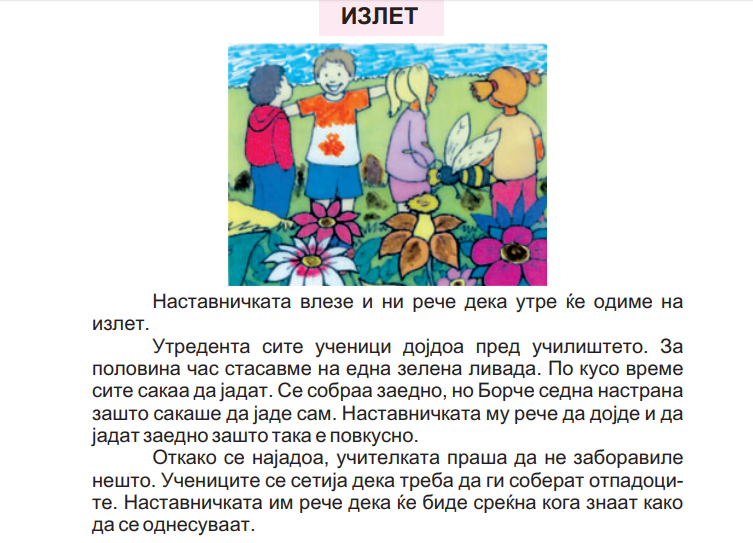 Домашната задача ќе ми ја доставете на мојот меил: karatulkoval@gmail.comна 9.6.2020 година најдоцна до 18 часот.Пријатна работа!